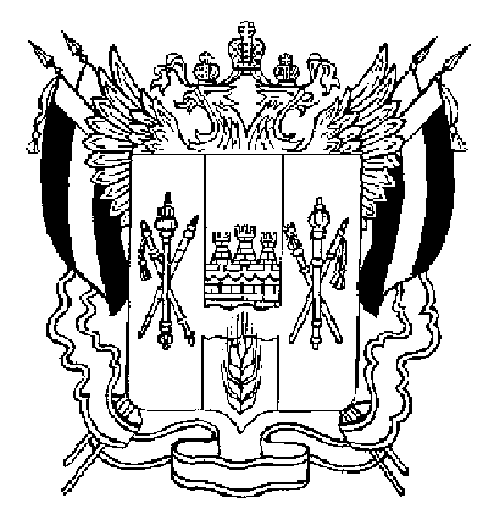 ТЕРРИТОРИАЛЬНАЯ ИЗБИРАТЕЛЬНАЯ КОМИССИЯМЯСНИКОВСКОГО РАЙОНА РОСТОВСКОЙ ОБЛАСТИПОСТАНОВЛЕНИЕ19 февраля 2020 г.                             	                    			      	№ 130-7	с. ЧалтырьО назначении члена участковой комиссии          № 1264 с правом решающего голоса вместо выбывшегоВ связи с прекращением полномочий члена участковой комиссии избирательного участка, участка референдума № 1264  Барановой О. А. руководствуясь  пп. а)  п.6 ст.29 Федерального закона от 12 июня 2002 года № 67-ФЗ «Об основных гарантиях избирательных прав и права на участие в референдуме граждан Российской Федерации»,Территориальная избирательная комиссия Мясниковского района Ростовской области ПОСТАНОВЛЯЕТ:1. Назначить членом участковой комиссии избирательного участка, участка референдума № 1264  Мясниковского района Ростовской области с правом решающего голоса:Кудрякова Павла Валентиновича 1964 года рождения, образование среднее, выдвинутого Мясниковским местным отделением Ростовского регионального отделения политической партии «КПРФ». 2. Направить постановление в участковую избирательную комиссию избирательного участка № 1264.3. Опубликовать настоящее постановление   на сайте ТИК. Председатель комиссии	                       			Т. В. ГизгизовСекретарь комиссии 		   	                             	  	Т. Д. Читахян 